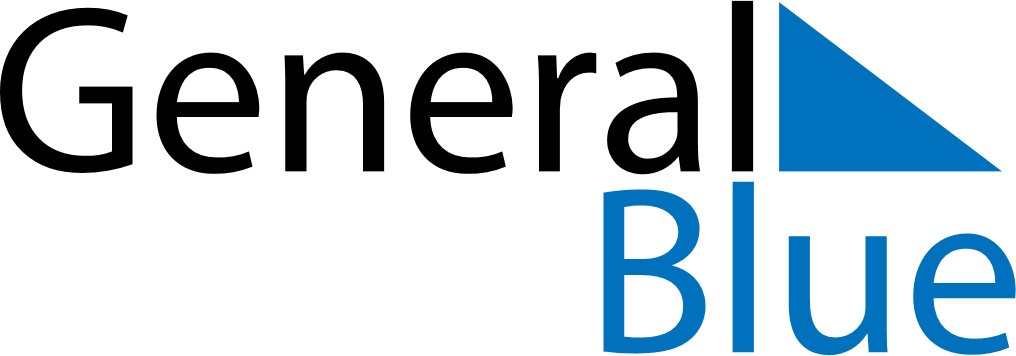 May 2029May 2029May 2029May 2029MoldovaMoldovaMoldovaSundayMondayTuesdayWednesdayThursdayFridayFridaySaturday123445Labour Day678910111112Victory Day131415161718181920212223242525262728293031